#Nyhetsbrev 28 – Jämställdhetsbutiken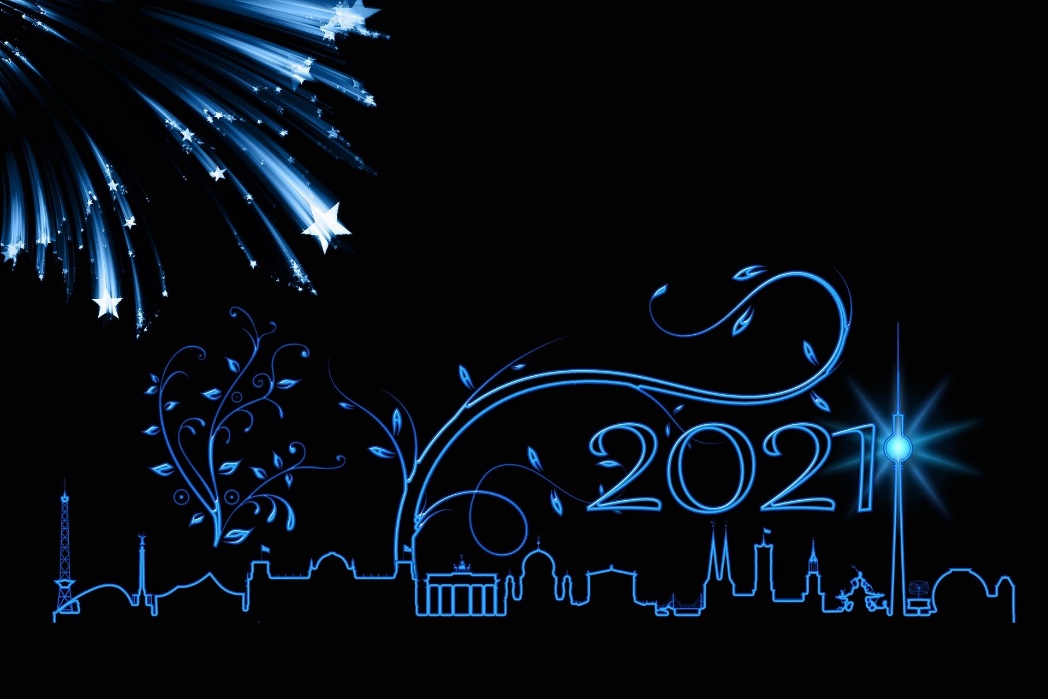 GOTT NYTT JÄMSTÄLLDHETSÅR 2021Hej och Gott nytt år! Hoppas ni hade ett bra nyår och har en bra första dag på det nya året 2021. Det vill jag tillsammans med er fylla med massor av jämställdhetsaktiviteter och göra oss till friare människor. Bort från roller och krav som bara finns där för att vi är födda i ett kön. Bort med diskriminering och sämre förhållanden i arbetslivet för ett en är kvinna. Bort med mindre föräldraledighet och ansvar för hem- och omsorgsarbetet bara för att en är man. Och bort med allt som definierar oss som personer redan innan vi presenterat oss bara för att vi är födda som kvinna eller man. Bort, bort, bort!Ring in klocka ring med jämställdhet, rättvisa och schyssta villkor! Samma ord skrev jag inför 2020 och jag kommer att fortsätta göra det tills vi ser en förändring. Följde ni Jämställdhetsbutikens Julkalender 2020 på FB-sidan eller Insta? Jag la upp en lucka varje dag och hoppas den var till nytta så att ni delade på julbestyren därhemma. Och att ni vill fortsätta att dela på ansvaret. Behöver ni hjälp och stöd med förändringar så vet ni att Jämställdhetsbutikens produkter och tjänster finns. Vill också säga några ord om 2020:s julkalender. 2019 års julkalender var usel om en såg på den ur ett jämställdhetsperspektiv med förlegade könsroller och annat elände medan 2020 års julkalender var superbra utifrån många perspektiv. Även om en del föräldrar till adopterade rasade höll jag inte med dem alls fast jag också har adopterade barn. Jag tyckte den var exemplarisk istället. Jag ska förklara varför. Den har två berättelser som hänger ihop. Den ena på 1920 talet och den andra på 2020 talet. Den visar på perspektiv utifrån klass, kön och historia och att det inte var bättre förr. Barnen får se hur det var att vara tvungen att gå i föräldrarnas fotspår. Bli dräng eller piga om föräldrarna var det eller bli fin dam och inte få syssla med något utvecklande överhuvudtaget. Klassperspektivet som var självklart men som idag i alla fall ifrågasätts. Två handlingskraftiga tjejer hade huvudrollerna och en kille var stöttande till dem, schysst och engagerad. Samt att vi kunde få oss en tankeställare om våra handlingar. Att vi kan påverka. Så bra julkalender alltså Håller ni med mig ni som såg den?I år kommer Jämställdhetsbutikens fokus vara på det jämställdhetspolitiska målet; Det obetalda hem- och omsorgsarbetet. Sista poddavsnittet i december 2020 spelade jag in själv och pratade om vad det innebär att inte dela lika på det obetalda hem- och omsorgsarbetet. Ni som inte lyssnat på det gör gärna det; https://anchor.fm/carola-gren  Boken Määh… jag vill också vara med! kommer att användas som underlag till webbinarier, föreläsningar och fortsatt till tjänsten JämställdhetsPT. Jag känner, nu jäklar ska jag nå ut och få spridda mitt budskap mer och till fler än innan. Jag ska kämpa på! Önskar er alla en skön start på året och att vaccinationerna för Covid-19 gör att vi kan mötas, kramas och umgås igen under 2021. Vi hörs igen 1 februari. Tills dess; Kom ihåg att jag gärna hör ifrån er gällande allt som rör jämställdhet.  Så skriv till mig på mail; info@jamstalldhetsbutiken.com eller skriv offentligt på FB eller Instagram.   Ha det gott!Hälsningar Carola Ågren